ANEXO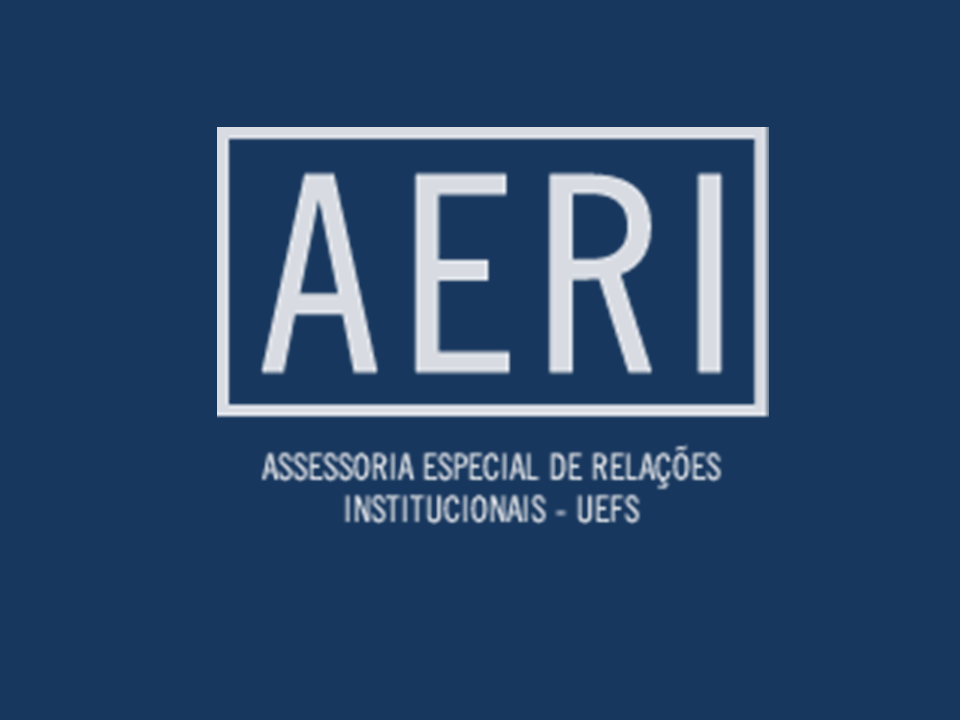 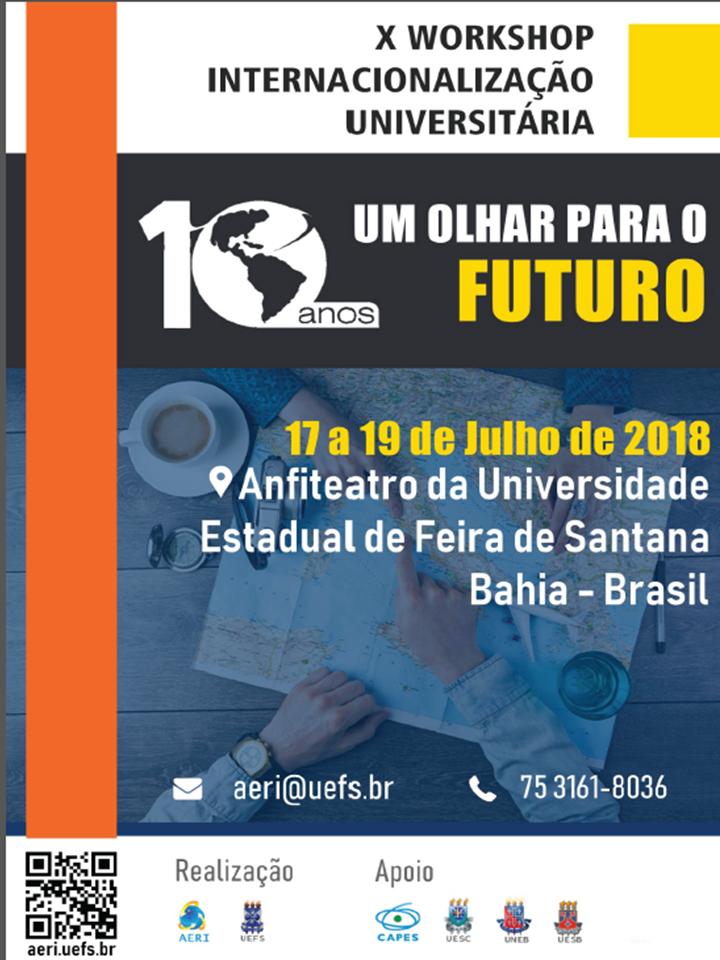 "X WORKSHOP INTERNACIONALIZAÇÃO UNIVERSITÁRIA"FICHA DE INSCRIÇÃO -  MONITORES VOLUNTÁRIOS(preencher cuidadosamente e enviar para o e-mail (aeri@uefs.br) com o assunto: INSCRIÇÃO MONITORIANome do candidato (a): _________________________________________________________________________ E-mail: ______________________________________________ Telefone: ________________________________ Curso: ________________________________ Semestre:________________ N° da Matrícula: ________________ Já participou como Monitor de algum evento da UEFS?  (    ) Sim    (    ) Não   Qual? ___________________________À Assessoria Especial de Relações Institucionais – AERI, declaro, para os devidos fins que, em caso de classificação no (vinte) horas semanais para cumprimento das atividades referentes ao evento. Na seguinte forma: Dia 13/07/2018  Turno (    )matutino    Turno (    )vespertinoDia 16/07/2018  Turno (    )matutino    Turno (    )vespertinoDia 17/07/2018  Turno (    )matutino    Turno (    )vespertinoDia 18/07/2018  Turno (    )matutino    Turno (    )vespertinoDia 19/07/2018  Turno (    )matutino    Turno (    )vespertinoDeclaro que as informações contidas neste documento são verdadeiras e que o compromisso firmado neste documento será cumprido.Estou ciente das normas desta Chamada e de que a minha aprovação nesta Seleção não implica na concessão de bolsa ou remuneração, assino o presente requerimento. ___________________________, ____ de __________ de 2018. _____________________________________________Assinatura do Candidato